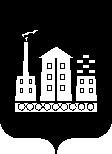 АДМИНИСТРАЦИЯГОРОДСКОГО ОКРУГА СПАССК-ДАЛЬНИЙ ПОСТАНОВЛЕНИЕ31 мая 2023 г.                     г. Спасск-Дальний, Приморского края                      № 1066-паО внесении изменений в постановление Администрации городского округа Спасск-Дальний  от 18 июля 2017 года № 343-па «Об утверждении муниципальной программы ««Информатизация и обеспечение информационной безопасности Администрации городского округа Спасск-Дальний на 2017-2025 гг.»В соответствии со статьей 179 Бюджетного кодекса Российской Федерации, Федеральным законом от 06 октября 2003 года № 131-ФЗ «Об общих принципах организации местного самоуправления в Российской Федерации», Уставом городского округа Спасск-Дальний, постановлением Администрации городского округа Спасск-Дальний от 06 декабря 2022 года № 1219-па «Об утверждении  Порядка принятия решений о разработке, формировании, реализации и проведении оценки эффективности муниципальных программ городского округа Спасск-Дальний», Администрация городского округа Спасск-ДальнийПОСТАНОВЛЯЕТ: 1. Внести в постановление Администрации городского округа Спасск-Дальний от 18 июля 2017 года № 343-па «Об утверждении муниципальной программы «Информатизация и обеспечение информационной безопасности Администрации городского округа Спасск-Дальний на 2017-2025 гг.» (в редакции от 28 февраля 2023 г. № 312-па) следующие изменения:1.1. в паспорте муниципальной программы вторую графу девятой позиции изложить в следующей редакции:«Объем финансирования Программы составляет 23633,255 тыс. рублей, из них: за счет средств бюджета городского округа Спасск-Дальний составляет 23633,255 тыс. рублей, в том числе:          2017 г. – 264,700 тыс. руб.         2018 г. – 1600,000 тыс. руб.         2019 г. – 2488,300 тыс. руб.         2020 г. – 5800,000 тыс. руб.         2021 г. – 2510,255 тыс. руб.         2022 г. – 3840,000 тыс. руб.         2023 г. – 2630,000 тыс. руб.         2024 г. – 2150,000 тыс. руб.         2025 г. – 2350,000 тыс. руб.»; 1.2. приложение к муниципальной программе изложить в следующей редакции (прилагается).2. Административному управлению (Моняк) опубликовать настоящее постановление в периодическом печатном издании и в сетевом издании                     «Официальный сайт правовой информации городского округа Спасск-Дальний».  3. Контроль за выполнением настоящего постановления возложить на заместителя главы Администрации городского округа Спасск-Дальний           Троценко Т.А.Глава городского округа Спасск-Дальний                                                                        О.А. Митрофанов                         Перечень основных мероприятий ПрограммыПриложениек муниципальной Программе «Информатизация и обеспечение информационной безопасности городского округа Спасск-Дальнийна 2017-2025 гг.» (в редакции постановления Администрации городского округа Спасск-Дальний от 31.05.2023 № 1066-па)Объем финансирования (тыс. руб.)Объем финансирования (тыс. руб.)Объем финансирования (тыс. руб.)Объем финансирования (тыс. руб.)Объем финансирования (тыс. руб.)Объем финансирования (тыс. руб.)Объем финансирования (тыс. руб.)Объем финансирования (тыс. руб.)Объем финансирования (тыс. руб.)ВсегоВсегоОтветственныйОтветственныйМероприятия(тыс. руб.)(тыс. руб.)исполнительисполнитель(тыс. руб.)(тыс. руб.)(срок исполнения)(срок исполнения)2017201820192020202120222023202420251234567891011111212Обновление парка компьютерной и оргтехники, серверного оборудования и их комплектующих, оборудования для видеонаблюдения107,500150,000117,0000,0000,0000,0000,0000,0000,000374,500374,500Муниципальное казённое учреждение «Хозяйственное управление Администрации городского округа Спасск -Дальний» (2017 – 2025г.)Муниципальное казённое учреждение «Хозяйственное управление Администрации городского округа Спасск -Дальний» (2017 – 2025г.)Обновление парка компьютерной и оргтехники, серверного оборудования и их комплектующих, оборудования для видеонаблюдения0,0000,000717,0002020,000750,0001900,000730,000250,000450,0006817,0006817,000Администрация городского округа Спасск-Дальний (2017-2025г.)Администрация городского округа Спасск-Дальний (2017-2025г.)Обновление парка компьютерной и оргтехники, серверного оборудования и их комплектующих, оборудования для видеонаблюдения0,0000,000717,0002020,000750,0001900,000730,000250,000450,0006817,0006817,000Администрация городского округа Спасск-Дальний (2017-2025г.)Администрация городского округа Спасск-Дальний (2017-2025г.)Приобретение и сопровождение лицензионного программного обеспечения89,4001214,600924,600820,000868,000895,0001000,0001000,0001000,0007811,6007811,600Муниципальное казённое учреждение «Хозяйственное управление Администрации городского округа Спасск -Дальний» (2017 – 2025 г.)Муниципальное казённое учреждение «Хозяйственное управление Администрации городского округа Спасск -Дальний» (2017 – 2025 г.)Приобретение и сопровождение лицензионного программного обеспечения89,4001214,600924,600820,000868,000895,0001000,0001000,0001000,0007811,6007811,600Муниципальное казённое учреждение «Хозяйственное управление Администрации городского округа Спасск -Дальний» (2017 – 2025 г.)Муниципальное казённое учреждение «Хозяйственное управление Администрации городского округа Спасск -Дальний» (2017 – 2025 г.)Приобретение и сопровождение лицензионного программного обеспечения0,000130,400179,7001720,000582,255506,400400,000400,000400,0004318,7554318,755Администрация городского округа Спасск-Дальний (2017-2025г.)Администрация городского округа Спасск-Дальний (2017-2025г.)Приобретение и сопровождение лицензионного программного обеспечения0,000130,400179,7001720,000582,255506,400400,000400,000400,0004318,7554318,755Администрация городского округа Спасск-Дальний (2017-2025г.)Администрация городского округа Спасск-Дальний (2017-2025г.)Монтаж компьютерной сети и приобретение телекоммуникационного оборудования0,0000,0000,000500,0000,0000,0000,0000,0000,000500,000500,000Администрация городского округа Спасск-Дальний (2017-2025г.)Администрация городского округа Спасск-Дальний (2017-2025г.)Монтаж компьютерной сети и приобретение телекоммуникационного оборудования0,0000,0000,000500,0000,0000,0000,0000,0000,000500,000500,000Администрация городского округа Спасск-Дальний (2017-2025г.)Администрация городского округа Спасск-Дальний (2017-2025г.)Приобретение оборудования для сохранности устройств защиты информации и хранения данных, приобретение иного инвентаря0,0000,0000,00050,0000,0000,0000,0000,0000,00050,00050,000Администрация городского округа Спасск-Дальний (2017-2025г.)Администрация городского округа Спасск-Дальний (2017-2025г.)Приобретение оборудования для сохранности устройств защиты информации и хранения данных, приобретение иного инвентаря0,0000,0000,00050,0000,0000,0000,0000,0000,00050,00050,000Администрация городского округа Спасск-Дальний (2017-2025г.)Администрация городского округа Спасск-Дальний (2017-2025г.)Приобретение программных и аппаратных средств защиты информации, сертифицированных ФСТЭК России67,80065,0000,0000,0000,0000,0000,0000,0000,000132,800132,800Муниципальное казённое учреждение «Хозяйственное управление Администрации городского округа Спасск -Дальний» (2017 – 2025г.)Муниципальное казённое учреждение «Хозяйственное управление Администрации городского округа Спасск -Дальний» (2017 – 2025г.)Приобретение программных и аппаратных средств защиты информации, сертифицированных ФСТЭК России67,80065,0000,0000,0000,0000,0000,0000,0000,000132,800132,800Муниципальное казённое учреждение «Хозяйственное управление Администрации городского округа Спасск -Дальний» (2017 – 2025г.)Муниципальное казённое учреждение «Хозяйственное управление Администрации городского округа Спасск -Дальний» (2017 – 2025г.)Приобретение программных и аппаратных средств защиты информации, сертифицированных ФСТЭК России0,00040,000550,000550,000310,000538,600500,000500,000500,0003488,6003488,600Администрация городского округа Спасск-Дальний (2017-2025г.)Администрация городского округа Спасск-Дальний (2017-2025г.)Приобретение программных и аппаратных средств защиты информации, сертифицированных ФСТЭК России0,00040,000550,000550,000310,000538,600500,000500,000500,0003488,6003488,600Администрация городского округа Спасск-Дальний (2017-2025г.)Администрация городского округа Спасск-Дальний (2017-2025г.)Обучение и профессиональная переподготовка сотрудников отдела информатизации и информационной безопасности на специализированных курсах, участие в семинарах и конференциях0,0000,0000,000140,0000,0000,0000,0000,0000,000140,000140,000Администрация городского округа Спасск-Дальний (2017-2025г.)Администрация городского округа Спасск-Дальний (2017-2025г.)ИТОГО:264,7001429,6001041,600820,000868,000895,0001000,0001000,0001000,0008318,9008318,900Муниципальное казённое учреждение «Хозяйственное управление Администрации городского округа Спасск -Дальний» (2017 – 2025г.)Муниципальное казённое учреждение «Хозяйственное управление Администрации городского округа Спасск -Дальний» (2017 – 2025г.)ИТОГО:264,7001429,6001041,600820,000868,000895,0001000,0001000,0001000,0008318,9008318,900Муниципальное казённое учреждение «Хозяйственное управление Администрации городского округа Спасск -Дальний» (2017 – 2025г.)Муниципальное казённое учреждение «Хозяйственное управление Администрации городского округа Спасск -Дальний» (2017 – 2025г.)ИТОГО:0,000170,4001446,7004980,0001642,2552945,0001630,0001150,0001350,00015314,35515314,355Администрация городского округа Спасск-Дальний (2017-2025г.)Администрация городского округа Спасск-Дальний (2017-2025г.)ИТОГО:0,000170,4001446,7004980,0001642,2552945,0001630,0001150,0001350,00015314,35515314,355Администрация городского округа Спасск-Дальний (2017-2025г.)Администрация городского округа Спасск-Дальний (2017-2025г.)ВСЕГО:264,7001600,0002488,3005800,0002510,2553840,0002630,0002150,0002350,00023633,25523633,255